COMUNICADO DE PRENSA(DD de MM de AAAA) Titular o encabezado (Debe ser llamativo, corto, claro y convincente)Resumen del Comunicado de Prensa (En una o dos líneas, exprese de manera contundente e impactante la idea principal que quiere transmitir)En el primer párrafo, conteste a las preguntas “qué”, “quién”, “cuándo”, “cómo”, “dónde” y “por qué” del acontecimiento que se quiere transmitir. En el segundo párrafo, indique por qué se trata de una noticia y por qué es importante conocer la información. Priorice los hechos; incluya datos relevantes del tema principal; use citas de fuentes confiables, testimonios, datos estadísticos o detalles, que aporten veracidad y credibilidad al Comunicado de Prensa.En el tercer párrafo, mencione los beneficios, alianzas estratégicas, reconocimientos, logros o declaraciones de los protagonistas.Los párrafos deben ser de máximo 6 líneas. Recuerde usar un lenguaje claro.Cuentas Claras, Estado TransparenteContacto de Prensacomunicacionescgn@contaduria.gov.coBogotá, D.C.www.contaduria.gov.co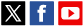 